GRILLE D’ÉVALUATION
Travail Personnel - 2e/3e ECGA/	DÉTAIL DES PARTIESB/	ÉVALUATION DU TRAVAIL ÉCRITAttention : la problématique et plus largement le thème du travail personnel doivent être en lien avec le domaine professionnel suivi par l’élève.Attention : la remise du travail après le délai fixé est sanctionnée par une pénalité de 25 points.C/	DEFENSE ORALE DU TRAVAIL PERSONNELAttention : l'absence lors de la présentation orale est sanctionnée par la note 1.0, sauf cas de force majeure à justifier auprès de la direction de l’établissement.Attention : le non-respect de la propriété intellectuelle et le plagiat sont sanctionnés de la note 1.0.D/	NOTE DU TRAVAIL PERSONNELRécapitulatif des points :Titre à faire figurer sur le certificat :(Le titre doit correspondre à la problématique traitée et non au thème du travail, il ne pourra pas dépasser les 80 caractères prévus ci-dessous, espace compris.)E/	SIGNATURESLa note est communiquée à l’élève oralement. L’évaluation ci-dessus est commentée par le professeur-répondant.Une copie de la grille d’évaluation est remise à l’élève.L’original est conservé par la direction.Établissement ECG :Établissement ECG :Établissement ECG :Établissement ECG :Titre du travail :Titre du travail :Titre du travail :Élève :Élève :Élève :Élève :Élève :Élève :Élève :Élève :Élève :Élève :Élève :Élève :Élève :Élève :Élève :Élève :Élève :Élève :Nom :Nom :Prénom :Prénom :Classe : Domaine professionnel :Domaine professionnel :Domaine professionnel :Domaine professionnel :Domaine professionnel :Domaine professionnel :Domaine professionnel :Domaine professionnel :Domaine professionnel :Domaine professionnel :Domaine professionnel :Domaine professionnel :Domaine professionnel :Domaine professionnel :Domaine professionnel :Domaine professionnel :Domaine professionnel :Domaine professionnel :Travail social et pédagogie.Travail social et pédagogie.Travail social et pédagogie.Travail social et pédagogie.Santé, sciences expérimentales et pédagogie.Santé, sciences expérimentales et pédagogie.Santé, sciences expérimentales et pédagogie.Santé, sciences expérimentales et pédagogie.Théâtre, musique et travail social.Théâtre, musique et travail social.Théâtre, musique et travail social.Théâtre, musique et travail social.Enseignant répondant :Enseignant répondant :Enseignant répondant :Enseignant répondant :Enseignant répondant :Enseignant répondant :Enseignant répondant :Enseignant répondant :Enseignant répondant :Enseignant répondant :Enseignant répondant :Enseignant répondant :Enseignant répondant :Enseignant répondant :Enseignant répondant :Enseignant répondant :Enseignant répondant :Enseignant répondant :Nom :Nom :Prénom :Prénom :Expert :Expert :Expert :Expert :Expert :Expert :Expert :Expert :Expert :Expert :Expert :Expert :Expert :Expert :Expert :Expert :Expert :Expert :Nom :Nom :Prénom :Prénom :Problématique et introduction :Problématique et introduction :/5 ptsCritères évaluésPoints maximumPoints obtenusPoints obtenusFormulation de la problématique, sous la forme de question(s) de recherche ou d’hypothèses.2Explication des raisons du choix de la thématique et de la problématique.2Pertinence du choix de la problématique (lien clair et explicite avec le domaine professionnel).1Traitement du sujet :Traitement du sujet :/30 ptsCritères évaluésPoints maximumPoints obtenusPoints obtenusConstruction du raisonnement (plan cohérent, présence d’un fil rouge, logique respectée).3Sources :Sources :Sources :Sources :Pertinence et fiabilité des sources théoriques retenues.3Variété et diversité des sources retenues.3Exploitation des sources (sources exploitées avec discernement et à propos).3Technique(s) expérimentale(s) :Technique(s) expérimentale(s) :Technique(s) expérimentale(s) :Technique(s) expérimentale(s) :Explication du choix de la technique expérimentale retenue / des techniques expérimentales retenues.3Description et justification de la technique expérimentale retenue / des techniques expérimentales retenues.3Présentation et interprétation judicieuse et pertinente des résultats obtenus grâce à la technique expérimentale mobilisée / aux techniques expérimentales mobilisées.3Développement d’une pensée critique :Développement d’une pensée critique :Développement d’une pensée critique :Développement d’une pensée critique :Articulation des sources avec les résultats obtenus grâce à la technique expérimentale mobilisée / aux techniques expérimentales mobilisées.4Qualité de la réflexion personnelle (capacité à éviter les lieux communs, à adopter une posture critique, d’analyse).5Conclusion du travail :Conclusion du travail :/5 ptsCritères évaluésPoints maximumPoints obtenusPoints obtenusMise en évidence des éléments principaux que le lecteur doit retenir.3Confrontation des conclusions du travail avec les questions de recherche ou les hypothèses formulées dans la problématique.2Forme :Forme :/10 ptsCritères évaluésPoints maximumPoints obtenusPoints obtenusRespect des règles d’orthographe, de syntaxe, de vocabulaire.4Mise en page générale (respect des consignes (nombre de signes), page de titre, table des matières, en-têtes et pieds de pages, utilisation des styles, …).2Respect des normes de référencement et de citation (APA).4Démarche :Démarche :/25 ptsCritères évaluésPoints maximumPoints obtenusPoints obtenusRespect des échéances intermédiaires.5Autonomie dans la démarche de rédaction du travail.5Prise en compte des conseils et consignes.5Qualité des documents intermédiaires remis.10Maîtrise du sujet :Maîtrise du sujet :/15 ptsCritères évaluésPoints maximumPoints obtenusPoints obtenusConnaissance démontrée du sujet traité.5Mise en évidence des éléments-clés de l’analyse.5Réflexion sur la démarche entreprise et les améliorations possibles du travail (auto-évaluation).5Qualité de la présentation :Qualité de la présentation :/10 ptsCritères évaluésPoints maximumPoints obtenusPoints obtenusQualité de l’expression (langage non-verbal, posture, attitude, débit et volume, regard, langage adapté, vocabulaire précis).2Structure logique de la présentation.2Qualité de l’interaction avec le jury lors de l’échange.2Qualité du support de présentation (lisibilité, taille des caractères, illustration).2Gestion des supports de présentation et du temps à disposition (préparation, utilisation pertinente et efficace).2Travail écritTravail écritTravail écritTravail écritTravail écritTravail écritTravail écritDéfense oraleDéfense oraleDéfense oraleDéfense oraleProblématique et introductionProblématique et introductionTraitement du sujetTraitement du sujetConclusion du travailFormeDémarcheMaitrise du sujetQualité de la présentationQualité de la présentationQualité de la présentationTotal des points obtenus :Total des points obtenus :Total des points obtenus :Total des points obtenus :Total des points obtenus :Note Finale (arrondie au demi-point) :Note Finale (arrondie au demi-point) :Note Finale (arrondie au demi-point) :Note Finale (arrondie au demi-point) :Note Finale (arrondie au demi-point) :Note Finale (arrondie au demi-point) :/100 pts/100 pts/6Lieu et date :Lieu et date :Lieu et date :Lieu et date :Signature de l’expert :Fait àleSignature du professeur répondant :Signature du professeur répondant :Signature du professeur répondant :Signature du professeur répondant :Signature de l'élève :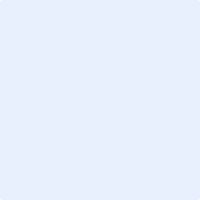 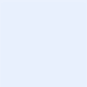 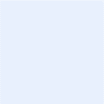 